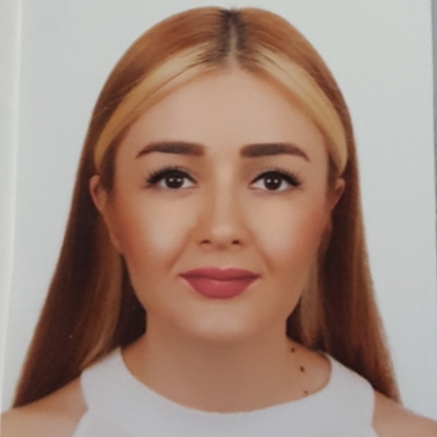 SİMGE ECEM ÇALIŞKAN simgeecemm@gmail.com - simge.caliskan@yeditepe.edu.tr 0507 639 18 63 12.04.1993EDUCATION MASTER YEDİTEPE UNIVERSITY Institute of Social Science- Financial Economics (Full Scholarship) UNIVERSITY 09.2011- 06.2016 YEDİTEPE UNIVERSITY Faculty of Commercial Science- International Finance (English)) (%100 Council of Higher Education Scholarship) -The Highest Ranked Student, Valedictorian Faculty of Commercial Science- International Trade and Business (Double Major) -The Second Highest Ranked Student Faculty of Commercial Science -The Second Highest Ranked Student of the Faculty Grade Point Average of the Department of International Finance 3.75/4 Grade Point Average of the Department of International Trade and Business 3.84/4HIGH SCHOOL 2007-2011 KIRKLARELİ ANATOLIAN HIGH SCHOOL 4,56 /5 WORK EXPERIENCE T.C. YEDİTEPE ÜNİVERSİTESİ ADVISORY BOARD MEMBER AT FINANCE DEPARTMENT 02.04.2018- Making regulations about the course schedule of the department. Trying to find solutions to problems that students are not satisfied. Working together with employees in sectors related to the department. T.C. YEDİTEPE ÜNİVERSİTESİ PROCTER OFFICE COORDINATOR 12.02.2018- Setting office hours for students who feel themselves inadequate in classes. T.C. YEDİTEPE ÜNİVERSİTESİ RESEARCH ASSISTANT 30.01.2017- Contributing to Academic Research Supporting Administrative Work Supporting Faculty Courses Attending and Supporting Conferences Organized by the Faculty. Supervising the Midterm and Final Weeks. TÜRK DEMİRDÖKÜM FABRİKALARI A.Ş TREASURY AND FINANCE INTERN 20.07.2015- 28.08.2015 Editing Expense Forms Making Archive Control Sending Bills to the Dealers Daily Routine Works (e-mail, photocopy…etc.) COCA COLA İÇECEK A.Ş. FINANCE INTERN 16.06.2014 – 25.07.2014 Entering Customer Orders into the System Editing Waybills and Invoices Follow-up Collections Follow-up Company Payments Sending Various Work-cycles LANGUAGES READING 	               WRITING 		      SPEAKING ENGLISH 		      upper-intermediate         upper-intermediate         upper-intermediate RUSSIAN 			B1                                       A1                                A1 COMPETENCIES COMPUTER SKILLS Microsoft Office Programs, EViews, Mathematica, SAP (FI,MM) CERTIFICATES FXplus Financial Platform Training ( for Turkish Spot and Future Market Transactions, Use of Warrant Calculator, Technical Analysis Tools, Development of Indicators and Portfolio Management Techniques) Certificate of Attendance at Oxford- ISIS Summer School Foreign Language Course Certificate of Attendance at Guildford-ISIS Summer School Foreign Language Course Leadership and Administratorship- Ozan Demir (Ibs and Yumac) Foreign Trade- Bülent Balyemez (Ibs and Yumac) Marketing- Sibel Demirel (Ibs and Yumac) Career Life Coach (KYK)-Sevilay Demir (Erickson Coach.Int. & Transformal Breath) Career Days 2013,2014,2015,2016 (Yeditepe University) Rhetoric (Sagesse Consultancy) Stress Management (TMI) Sap Abap/4 Programming for Beginners- Şükrü İlker Bırakoğlu (Ibs and Yumac) Russian Language (Fifth Level)– The School of Foreign Language REFERENCES Prof. Dr. Veysel Ulusoy- Head of  School of Applied Sciences at Yeditepe Üniversitesi vulusoy@yeditepe.edu.tr 05325518897 Prof.Dr. Zeynep Aslı Alıcı- Head of the Department of International Finance&Deputy Dean aalici@yeditepe.edu.tr 0532 276 14 63 Şenay Yalıç Çorbacı- Country HR Manager at Delphi Automotive Systems0544 604 87 94Adnan Kulhan-Industry Investment Manager at Alarko (adnan.kulhan@alarko.com.tr) 0532 254 17 27 Bahattin Yaramış- Accounting Specialist at Coca Cola İçecek A.Ş. (bahattin.yaramis@cci.com.tr) 0534 299 77 35